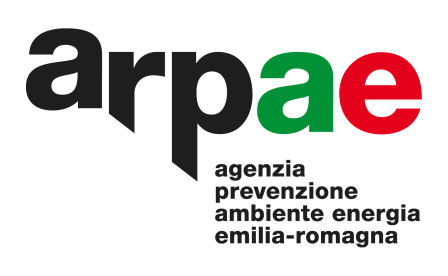 INDAGINI GEOGNOSTICHE SUI DEPOSITI SEDIMENTARI MARINI RELITTI Avviso di consultazione preliminare di mercato( ai sensi dell’art. 50 comma 2 e dell’ allegato II.1 del d. lgs. 36/2023)QUESTIONARIO 
da compilare e inviare attraverso la piattaforma SATER entro il  31 luglio 2024Nell'ambito delle procedure per l’affidamento di forniture e servizi programmate per il triennio 2024-2026, Arpae intende procedere alla pubblicazione della presente consultazione di mercato, da espletarsi sulla piattaforma SATER dell’Agenzia regionale INTERCENT-ER.Con la presente consultazione di mercato, oltre ad assicurare la massima pubblicità all’iniziativa di appalto, si vuole ottenere la più ampia diffusione di informazioni tecniche per ottenere la più proficua partecipazione da parte dei soggetti interessati e ricevere nel contempo dagli stessi, i migliori suggerimenti per una più compiuta conoscenza del mercato.In merito all’iniziativa di appalto per i servizi di rilievi topografici, batimetrici, prelievo campioni di sedimenti e rilievi sismo-acustici,  chiediamo di fornire il Vostro contributo, previa presa visione dell’informativa sul trattamento dei dati personali sotto riportata, compilando il presente questionario e caricandolo sulla piattaforma entro il   31 luglio  2024.Si fa presente che, a valle della Consultazione preliminare di gara, Arpae si riserva la facoltà di incontrare le ditte per ulteriori approfondimenti, di cui verrà redatto specifico verbale.Si precisa che il contributo è prestato gratuitamente, senza diritto a rimborsi spese.Tutte le informazioni da Voi fornite con il presente documento saranno utilizzate ai soli fini dello sviluppo dell’iniziativa in oggetto e potranno essere rilasciate in modalità digitale mediante acquisizione diretta dei dati e delle informazioni inserite nelle piattaforme di e-procurement, nel rispetto di quanto previsto  dall’articolo 35 del Codice e dalle vigenti disposizioni in materia di diritto di accesso ai documenti amministrativi, secondo le modalità indicate all’articolo 36 del codice.L’invio del documento sulla piattaforma SATER implica il consenso al trattamento dei dati forniti.Dati aziendaInformativa sul trattamento dei dati personaliAi sensi dell'art. 13 del Regolamento europeo 2016/679 relativo alla protezione delle persone fisiche con riguardo al trattamento dei dati personali (nel seguito anche “Regolamento UE”), Vi informiamo che la raccolta ed il trattamento dei dati personali (d’ora in poi anche solo “Dati”) da Voi forniti sono effettuati al fine di consentire la Vostra partecipazione  all'attività di consultazione del mercato sopradetta, nell’ambito della quale, a titolo esemplificativo, rientrano la definizione della strategia di acquisto della merceologia, le ricerche di mercato nello specifico settore merceologico, le analisi economiche e statistiche.Il trattamento dei Dati per le anzidette finalità, improntato alla massima riservatezza e sicurezza nel rispetto della normativa nazionale e comunitaria vigente in materia di protezione dei dati personali, avrà luogo con modalità sia informatiche, sia cartacee. Il conferimento di Dati, l'eventuale rifiuto di fornire gli stessi comporta l'impossibilità di acquisire da parte Vostra, le informazioni per una più compiuta conoscenza del mercato relativamente alla Vostra azienda.I Dati saranno conservati in archivi informatici e cartacei per un periodo di tempo non superiore a quello necessario agli scopi per i quali sono stati raccolti o successivamente trattati, conformemente a quanto previsto dagli obblighi di legge.All’interessato vengono riconosciuti i diritti di cui agli artt. da 15 a 23 del Regolamento UE. In particolare, l’interessato ha il diritto di: i) revocare, in qualsiasi momento, il consenso; ii) ottenere la conferma che sia o meno in corso un trattamento di dati personali che lo riguardano, nonché l’accesso ai propri dati personali per conoscere la finalità del trattamento, la categoria di dati trattati, i destinatari o le categorie di destinatari cui i dati sono o saranno comunicati, il periodo di conservazione degli stessi o i criteri utilizzati per determinare tale periodo; iii) il diritto di chiedere, e nel caso ottenere, la rettifica e, ove possibile, la cancellazione o, ancora, la limitazione del trattamento e, infine, può opporsi, per motivi legittimi, al loro trattamento; iv) il diritto alla portabilità dei dati che sarà applicabile nei limiti di cui all’art. 20 del regolamento UE. Se in caso di esercizio del diritto di accesso e dei diritti connessi previsti dagli artt. da 15 a 22 del Regolamento UE, la risposta all'istanza non perviene nei tempi indicati e/o non è soddisfacente, l'interessato potrà far valere i propri diritti innanzi all'autorità giudiziaria o rivolgendosi al Garante per la protezione dei dati personali mediante apposito ricorso, reclamo o segnalazione.L’invio ad Arpae del Documento di Consultazione del mercato implica il consenso al trattamento dei Dati personali forniti.Titolare del trattamento dei dati è Arpae Emilia-Romagna, con sede in Via Po 5, 40139 Bologna, dirgen@cert.arpa.emr.it. Le richieste per l’esercizio dei diritti riconosciuti di cui agli artt. da 15 a 23 del regolamento UE, potranno essere avanzate al Responsabile della protezione dei dati  al seguente indirizzo di posta elettronica all’indirizzo dpo@arpae.it presso Arpae.PremessaPer contrastare i fenomeni di erosione costiera e di inondazione da mareggiate, che mettono a rischio la sicurezza della popolazione e delle infrastrutture turistiche, la Regione Emilia-Romagna (di seguito RER), da oltre 20 anni, esegue interventi di manutenzione straordinaria delle spiagge attraverso il ripascimento con grandi volumi di sedimento, denominati “Progettoni”. Essi vengono effettuati tramite il dragaggio delle sabbie appartenenti a depositi sedimentari marini relitti (DSMR), presenti su fondali di 35-45 m al largo della costa regionale, a una distanza compresa tra i 40 e i 65 km.Per l’utilizzo in futuro di tali depositi è necessario acquisire nuove indagini geognostiche, finalizzate a raffittire le informazioni dei siti di dragaggio, dove le informazioni geofisiche sono già disponibili. L’obiettivo delle indagini geognostiche è quello di migliorare la caratterizzazione sedimentologica e stratigrafica dei depositi già noti e utilizzati, al fine di dettagliare la tessitura dei sedimenti, la geometria dei depositi e quindi la quantificazione dei volumi di sabbia disponibili.Breve descrizione dell’iniziativa di appaltoLe attività da eseguire sono:Bonifica bellica sistematica subacquea, oltre i 40 m di profondità, nel caso in cui il coordinatore della sicurezza in fase di progettazione (CSP) alla fine della valutazione del rischio di rinvenimento di ordigni bellici inesplosi la valuti necessaria;Esecuzione di 7 vibrocarotaggi nell’Area A, compresa in un intorno di raggio di circa 2 km a partire dal punto di coordinate geografiche WGS84 Lat 44,664661 N, Long 12,814645 E, espresse in gradi e decimi di grado (gg,dddddd); distante circa 50 km dal porto di Ravenna;Esecuzione di un numero variabile da 13 a 17 vibrocarotaggi nell’Area C1, compresa in un intorno di raggio pari a 1,5 km a partire dal punto di coordinate geografiche WGS84 Lat 44,486327 N e Long 13,033406 E, espresse in gradi e decimi di grado (gg,dddddd), distante circa 60 km da Porto di Ravenna.Il dettaglio delle attività da eseguire, delle modalità e delle forniture richieste sono riportate nel Disciplinare Tecnico, allegato.Importo previsto L'importo dell’appalto è stimato in complessivi 164.000,00 Euro IVA esclusa.QUESTIONARIOBUSINESS AZIENDALE: vi preghiamo di riportare una breve descrizione della vostra Azienda, indicando il core business/i principali settori di attività, la tipologia, il numero di dipendenti:FATTURATO: Indicare il fatturato specifico sostenuto dall’azienda nell’ultimo triennio disponibile rispetto all’anno corrente, preferibilmente specificando il valore relativo a servizi analoghi a quelli oggetto di gara PROGETTI ANALOGHI: Si richiede di fornire elementi da cui si possa evincere l’esperienza maturata negli anni della vostra Azienda in progetti analoghi  a quello sopra descritto indicando i contratti eseguiti in termini di attività erogate, dimensioni economiche, dimensioni quantitative, cliente, durataCERTIFICAZIONI: a vostro avviso quali Certificazioni Aziendali rilasciate da Organismi  Nazionali/Internazionali/Società/Terze Parti/SOA sono necessarie o opzionali per eseguire le prestazioni indicate nei paragrafi precedentiMODELLO ORGANIZZATIVO: si chiede di indicare le modalità organizzative e logistiche per lo svolgimento ottimale del servizioSi richiedono SUGGERIMENTI in merito alle modalità tecniche per lo svolgimento del servizio (Bonifica Bellica Sistematica e Indagini Geognostiche) al fine di rendere agevole la gestione del contratto in fase operativa garantendo gli interessi del proponente e la tutela dell'offerenteSi richiede la Valutazione delle tempistiche dell’esecuzione dell’attività comprensiva, dei tempi per l’esecuzione della bonifica bellica sistematica e delle richieste di permessi e nulla osta agli enti competenti.Si chiede se l'impresa ha nel suo organico la figura in grado di svolgere la funzione del Coordinatore per la Sicurezza in fase di Progettazione ed Esecuzione ai sensi dell’art.98 D.lgs. 81/2008, o se ritiene opportuno che tale figura sia in capo al committente.Si ritengono necessari altre informazioni quali batimetria di dettaglio, tipologia di sedimento, stratigrafia,...Si chiede se si ritiene congruo l’importo stimato per la realizzazione dell’appalto pari ad euro 164.000,00 IVA esclusa e di formulare una QUANTIFICAZIONE ECONOMICA articolata nelle diverse attività indicate A, B e C.CRITERI DI VALUTAZIONE: quali sono a vostro avviso i fattori più significativi da considerare nel disegno dell’iniziativa di gara, affinché l’Amministrazione possa massimizzare il rapporto qualità/prezzo delle prestazioni indicate al paragrafo “Breve descrizione dell’iniziativa” EVENTUALI ALTRI SUGGERIMENTICon la sottoscrizione del Documento di Consultazione del mercato, l’interessato acconsente espressamente al trattamento dei propri Dati personali più sopra forniti.Ragione sociale e firma operatore economico__________________AziendaIndirizzoNome e cognome del referenteRuolo in aziendaTelefonoFaxIndirizzo e-mailData compilazione del questionario